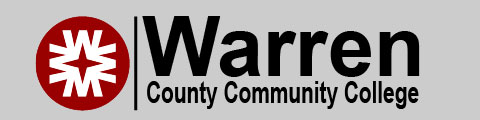 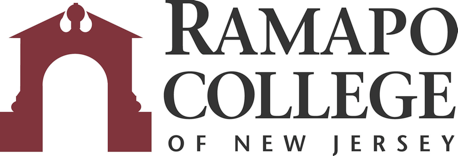 A.A: Liberal Arts: Pre-Law Option B.A. Law & Society *Course can be chosen from an approved listFirst Year-WCCCFirst Year-WCCCFirst Year-WCCCFirst Year-WCCCFirst Year-WCCCFirst Year-WCCCFall SemesterHRSSpring SemesterHRSENG 140: English Composition I 3ENG 141: English Composition II 3HIS 101: Western Civilization I3HIS 102: Western Civilization 3COM 143: Speech/ COM 105: Interpersonal Communication 3ECO 188: Macroeconomics 3POL 101: Introduction to American Government/ POL 110: Introduction to Law 3LST 195: Legal Research & Writing I  3MAT 100: Math Elective3PSY 101: Introduction to Psychology/SOC 103: Introduction to Sociology 3Total:15Total: 15Second Year-WCCCSecond Year-WCCCSecond Year-WCCCSecond Year-WCCCSecond Year-WCCCSecond Year-WCCCFall SemesterHRSSpring SemesterHRSSCI 100: Lab Science Elective 4Math/Science/Technology Elective4HUM 100: Humanities Elective 3DIV 100: Diversity Elective 3HUM 100: Humanities Elective3HUM 100: Humanities Elective3Math/Science/Technology Elective3HIS 114: American History II3HIS 113: American History I3CRJ 130: Criminal Law/ CRJ 160: Police in the Community/ CRJ 170: Criminal Investigation 3Total:16Total: 16Third Year-RCNJThird Year-RCNJThird Year-RCNJThird Year-RCNJThird Year-RCNJThird Year-RCNJFall SemesterHRSSpring SemesterHRSLAWS 131: Law & Society 4LAWS 201: Global Legal Order4LAWS 233: American Legal History 4LAWS 353: Socio-legal Research & Writing4LAWS 251: Law, Power & Inequality4Culture & Humanities Elective*4SOSC 110: Social Science Inquiry 4Elective 4Career Pathways Module 1: SSHS 001 Career Assessment/ Advisor Visit SSHS Advisor in Cahill Center (C209) Grad. RqmtCareer Pathways Module 2: SSHS 002 Resume/ Cover Letter/ Personal Visit SSHS Advisor in Cahill Center (C209) Grad. RqmtTotal: 16Total:16Fourth Year-RCNJFourth Year-RCNJFourth Year-RCNJFourth Year-RCNJFourth Year-RCNJFourth Year-RCNJFall SemesterHRSSpring SemesterHRSLAWS 321: Field Studies: Law & Society 4LAWS 431: Thesis Supervision4LAWS 421: Directed Reading4Globalization & Sustainability Elective* 4Law & Social Justice Elective*4SOSC 235: History of Social Thought 4Elective 4Elective 4Career Pathways Module 3: SSHS 003 Interview Practice/ Internship Search Visit SSHS Advisor in Cahill Center (C209) Grad. RqmtElective 2Total: 16Total:18